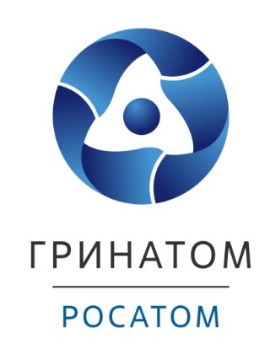 ё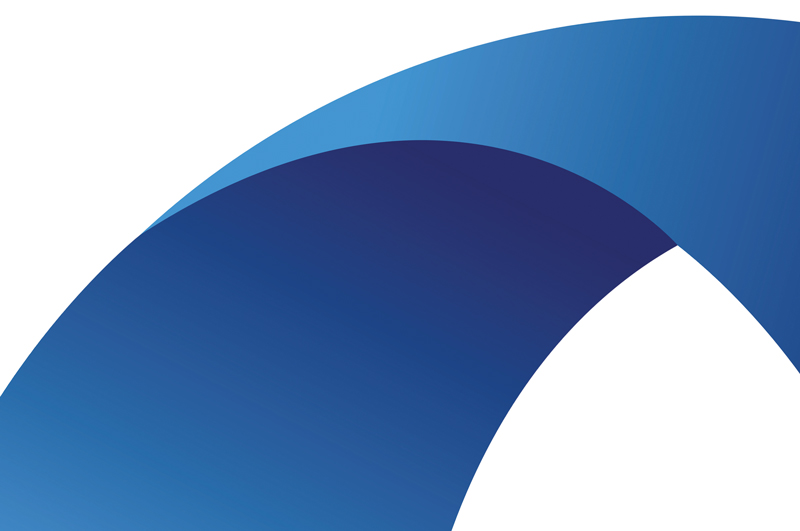 АННОТАЦИЯНастоящее руководство по развертыванию (далее – руководство) предназначено для системных администраторов, производящих установку и сопровождение программы для ЭВМ «Аврора.ГИС» (далее – программа). Руководство содержит сведения о назначении, установке и настройке программы.Установка программы должна выполняться квалифицированным специалистом в области системного администрирования.СОДЕРЖАНИЕ1.	Общие сведения	42.	Дистрибутив	53.	Условия установки	64.	Установка	7Перечень принятых терминов и сокращений	9Общие сведения«Аврора.ГИС» – программа для ЭВМ, предназначенная для просмотра, анализа и графической визуализации пространственных (географических) данных и связанной с ними информации.Программа состоит из следующих сервисов:сервис frontend-geoportal обеспечивает взаимодействие с пользователем и отображает картографические данные;сервис b3-auth обеспечивает аутентификацию и авторизацию пользователя;сервис b5-geoportal – сервис REST API для работы со слоями на геопортале.На Рис. 1 представлена техническая архитектура программы.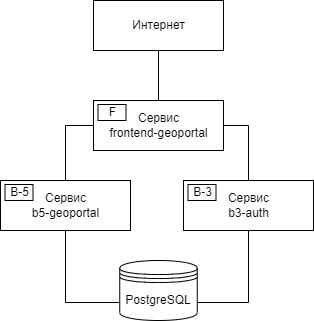 Рис. 1ДистрибутивПрограмма распространяется в виде набора собранных 
docker-образов, конфигурационных файлов и дампа базы данных (далее – 
дамп БД). Образы программы экспортированы в архивы. Состав архивов представлен в таблицах 1 и 2. Таблица 1Таблица 2Условия установкиДля серверной части рекомендуется использовать операционную систему Ubuntu 20.04 LTS с установленным браузером Google Chrome последней версией, также серверная часть может исполняться на любой операционной системе, поддерживающую технологию контейнеризации. Тестирование программы выполнялось со следующими версиями программного обеспечения:Linux front-and-back 5.4.0-77-generic #86-Ubuntu SMP Thu Jun;Docker version 20.10.7, build f0df350;Docker-compose version 1.29.2, build 5becea4c.Для полноценного использования необходим доступ в Интернет с сервера, где устанавливается программа.УстановкаУстановить следующее программное обеспечение:docker, по инструкции https://docs.docker.com/engine/install/ubuntu/;docker-compose, по инструкции https://docs.docker.com/compose/install/.Все примеры установки программы приведены для docker-compose.Импорт образов программыДля импорта образов из архивов таблицы 1 необходимо выполнить следующие команды:$ zcat frontend-geoportal.tar.gz | docker load$ zcat b3-authorization.tar.gz| docker load$ zcat b5-geoportal.tar.gz | docker loadРаспаковка архива из таблицы 2Для распаковки архива с конфигурационными файлами и дампом БД необходимо выполнить следующую команду:$ tar -xzf ./Aurora-config.tar.gzЗапуск docker-composeДля запуска сервисов программы через docker-compose необходимы команды:$ cd ./aurora$ docker-compose up -dDocker-compose разворачивает сервисы, СУБД PostgreSQL с дампом БД, и далее осуществляет запуск сервисов программы.После успешного запуска программа доступна по протоколу HTTP по адресу 127.0.0.1:80 на этом сервере.Запустить браузер, например, Google Chrome, нажав иконку на рабочем столе (Рис. 2).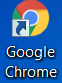 Рис. 2Ввести в адресной строке адрес геопортала - 127.0.0.1.Открывается стартовая страница геопортала (Рис. 3).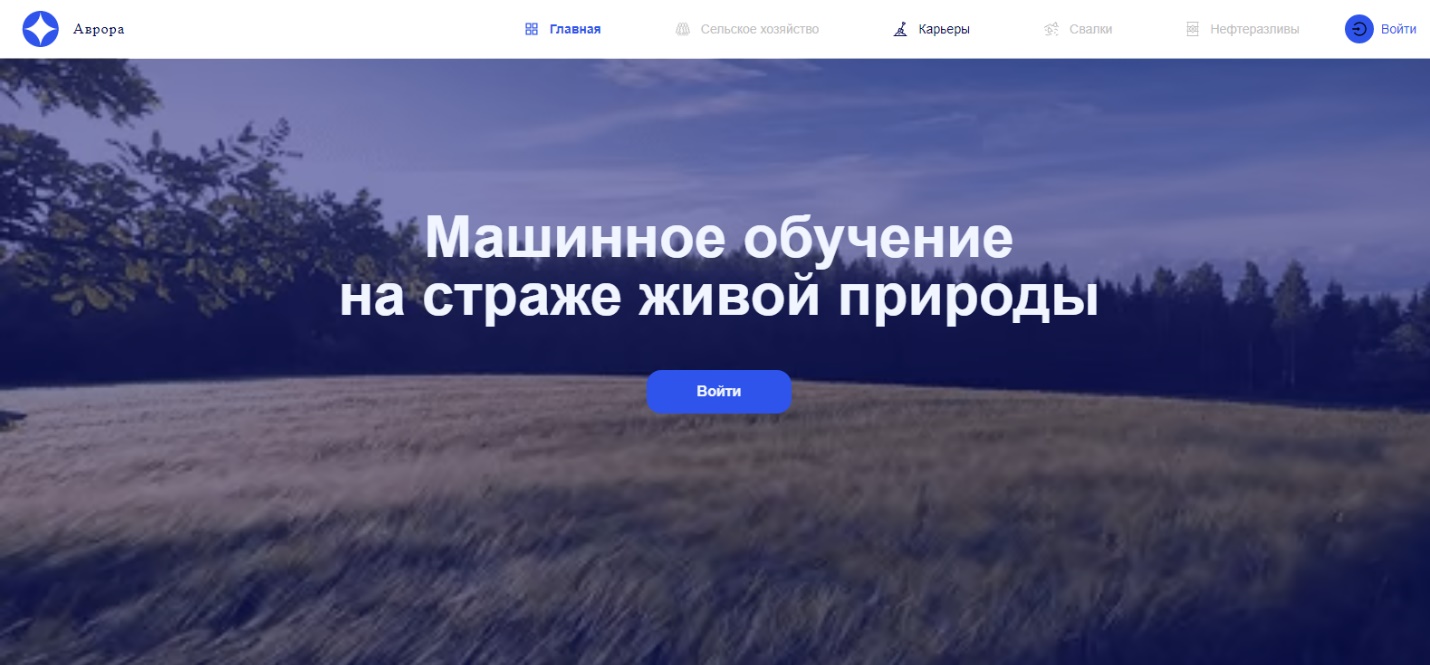 Рис. 3На главной странице геопортала нажать кнопку «Войти».Открывается окно «Войти в систему» (Рис. 4), в котором необходимо в полях «Логин (телефон или email)» и «Пароль» ввести учетные данные пользователя.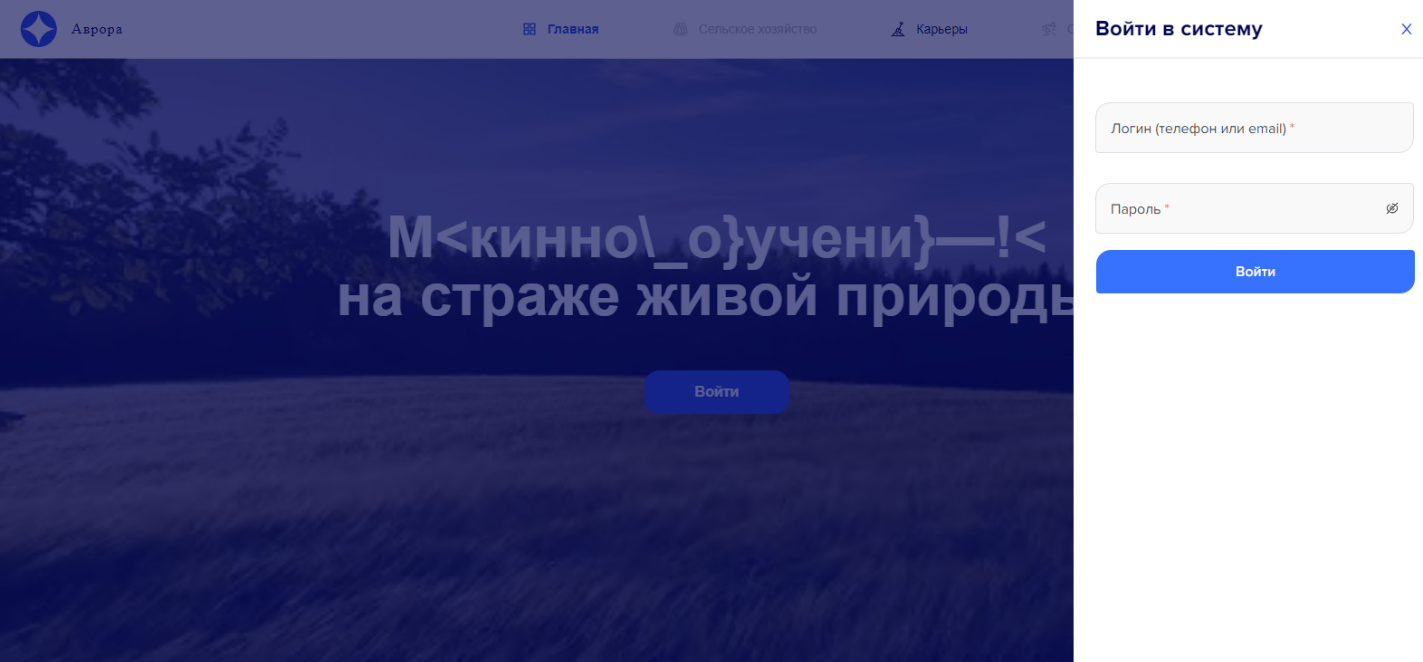 Рис. 4Перечень принятых терминов и сокращенийПрограмма	– программа для ЭВМ «Аврора.ГИС»Дамп БД	– дамп базы данных. Файл, содержащий структуру и контент базы данныхСервисАрхивfrontend-geoportalfrontend-geoportal.tar.gzb3-authorizationb3-authorization.tar.gzb5-geoportalb5-geoportal.tar.gzНастройки дистрибутиваАрхивКонфигурационные файлы и дамп БДAurora-config.tar.gz